    桃園市進出口商業同業公會 函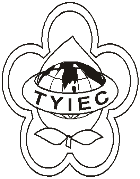          Taoyuan Importers & Exporters Chamber of Commerce桃園市桃園區春日路1235之2號3F           TEL:886-3-316-4346   886-3-325-3781   FAX:886-3-355-9651ie325@ms19.hinet.net     www.taoyuanproduct.org受 文 者：各相關會員發文日期：中華民國110年4月16日發文字號：桃貿豐字第110119號附    件：隨文主   旨：敬邀參加「110年度國內第一等級醫療器材製造廠不定期檢查法規說明會」，詳如說明，請查照。說   明：     ㄧ、依據財團法人塑膠工業技術發展中心110年4月9日塑生字第330號函辦理。     二、財團法人塑膠工業技術發展中心承接食品藥物管理署委託之「110年度第國內第一等級醫療器材製造廠檢查計畫」，舉辦第一等級醫療器材製造廠不定期檢查法規說明會。    三、本次說明會舉辦時間分別為110年5月26日(中區，集思台中會議中心3樓瓦特＋西羅廳)及110年5月31日(北區，集思台大會議中心B1樓國際會議廳)，隨函檢附「110年度第國內第一等級醫療器材製造廠不定期檢查法規說明會」議程。    四、敬請於110年5月16日前以網路報名，額滿即提前停止受理報名。連絡方式:電話:04-2359-5900分機317、334楊小姐。  理事長  簡 文 豐